CODES AFFELNET APPRENTISSAGE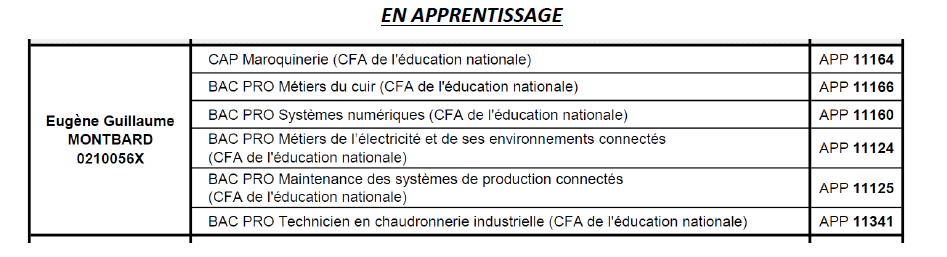 